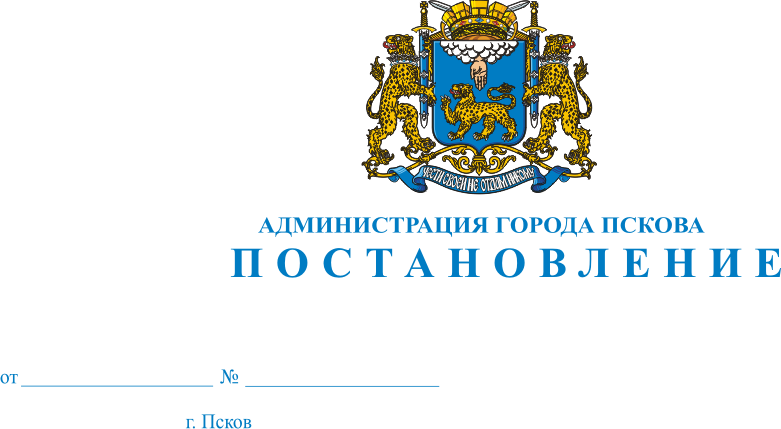 Об утверждении тарифов на горячую воду, отпускаемую энергоснабжающими предприятиями потребителям муниципального образования «Город Псков»В соответствии с Федеральным Законом от 07.12.2011 № 416-ФЗ             «О водоснабжении и водоотведении»,  Постановлением Правительства РФ от 14.07.2008 №520 «Об основах ценообразования и порядке регулирования тарифов, надбавок и предельных индексов в сфере деятельности организаций коммунального комплекса», Приказами Государственного Комитета Псковской области по тарифам от  20.11.2012 № 48-т, от 20.12.2012 № 64-т, «Об утверждении тарифов на тепловую энергию, отпускаемую потребителям энергоснабжающими организациями (в том числе бюджетным организациям)», Законом Псковской области от 26.11.2010 №1021-оз  «О наделении полномочиями органов местного самоуправления отдельными государственными полномочиями в области регулирования тарифов на товары и услуги организаций коммунального комплекса», руководствуясь статьями 32, 34 Устава муниципального образования «Город Псков», Администрация города ПсковаПОСТАНОВЛЯЕТ:	1. Утвердить и ввести в действие тарифы на горячую воду, отпускаемую энергоснабжающими предприятиями потребителям муниципального образования «Город Псков» с календарной разбивкой, согласно Приложению к настоящему Постановлению.           2. Контроль за исполнением настоящего Постановления возложить на Заместителя Главы Администрации города Пскова  Л.И. Атрощенко.          3.  Опубликовать настоящее Постановление в газете «Псковские Новости» и разместить на официальном сайте муниципального образования «Город Псков» в сети Интернет.    Глава  Администрации     города Пскова								И.С. Чередниченко	